Entraînement CrossFit selon le modèle « Tabata » au LycéeElève :				Classe : 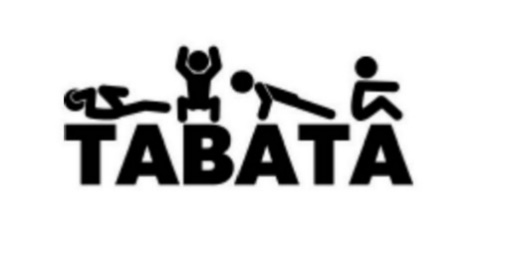 2 types d’efforts peuvent être sollicités. Vous pouvez en fonction de vos besoins, vos envies et vos motivations en prioriser une.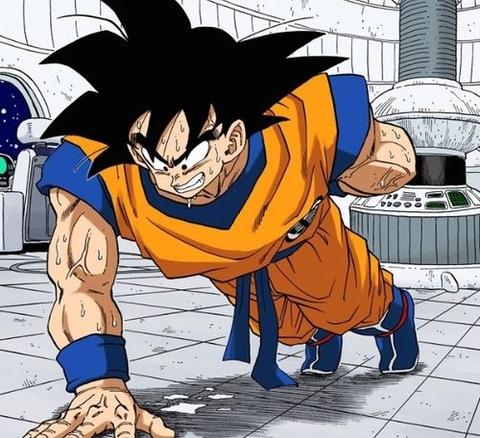 Soit des efforts à intensité intense : permettant de développer la puissance, l’explosivité et la résistance. Votre fréquence cardiaque est proche du maxi, votre ventilation est fortement accélérée. (Effort > 85% de votre FC d’entraînement)Efforts à intensité soutenue :  permettant d’améliorer le système cardiovasculaire (l’endurance) et la faculté à récupérer plus rapidement. (Effort compris entre 70 et 85% de voter FC d’entraînement)6 raisons d’utiliser un entraînement type « Tabata »Gagner du temps et le maximiser : 4’ pour une série, sans compter l’échauffement.Perdre du poids et stimuler le métabolisme : Plus de calories brûlées, d’autant plus après le workout, où les calories continuent de brûler pendant les heures qui suivent l’entraînement.Tonifier les muscles.Améliorer les capacités aérobies et anaérobies et diminution des risques du diabète.Réaliser l’entraînement où vous voulez : 4 m2 peuvent suffire !Utilisation minime voire inexistante de matériel.Organisation du Tabata1 cycle = 8 fois 20’’ d’exercices intensifs + 10’’ de récupération passiveIl est possible d’enchaîner 2 à 3 cycles de 4’. La récupération conseillée est de 3’ entre chaque cycle. Comment contrôler son intensité de travail ?Pour calculer mon intensité de travail en fin d’exercice, il me suffit de remplacer dans la formule ci-dessous :Ma fréquence cardiaque de repos (FC repos) : La calculer sur 15 secondes, puis x 4 pour voir votre FC en batt/minMa FC max = 220 – âge chez les garçons et 226 – âge chez les filles.Ma fréquence cardiaque de fin d’exercice (FC), mesurée en fin de cycle. Compte le nombre de battements sur 15 secondes, puis le x 4 pour avoir votre FC en batt/min.FC d’entraînement = FC de repos + [(FC max – FC de repos) X % de l’intensité souhaitée]Mon tableau PersonnelGrâce à mon tableau personnel, je vais rapidement pouvoir connaître mon intensité de travail selon ma FC que j’aurais mesuré en fin d’exercice. Pour cela, je dois déterminer à l’avance pour quelle FC je suis à 70%, 85% et 100%. Comment remplir mon tableau personnel ?Exemple : Je suis une fille de 17 ans, ma FC repos est de 70 batt/min. Ma FC max est de 226 - 17= 209. Je souhaite connaître pour quelle FC d’entraînement je serais dans un travail soutenu (entre 70 et 85%) et dans un travail intense (supérieur à 85 %).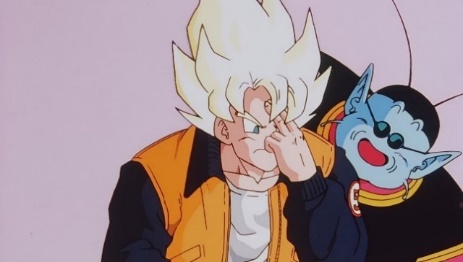 FC d’entraînement à 70% = 70 + [(209 – 70) X 0.7] = 167,3 batt/minFC d’entraînement à 85 % = 70 + [(209-70) X 0,85] = 188.2 batt/minFC d’entraînement à 100 % = 70 + [(209-70) X 1] = 209 batt/minGrâce à mon tableau, je vais pouvoir savoir, à la fin de chaque cycle de Tabata, si je suis ou non dans la bonne intensité, selon mon choix de travail, soutenu ou intense !Exemple : Je suis un garçon de 18 ans, ma FC repos est de 70 batt/min et ma FC max est de 220 – 18 = 202. Je décide de choisir un travail intense, donc ma FC d’entraînement, en fin d’effort, doit être supérieure à celle déterminée pour 85% d’intensité.À la fin de l’exercice, j’ai mesuré une FC de 186 batt/min, suis-je dans le bon entraînement ?Réponse : Je le vois directement dans mon tableau, selon les FC correspondantes ! J’ai compté 47 batt sur 15’’, je les multiplie par 4, puis j’obtiens 188 batt/min. Oui, je suis dans le bon entraînement, car ma FC d’entraînement (188) est supérieure à 182.2 batt/min, qui est ma valeur personnelle pour 85% !Ici, ma FC d’entrainement = 70 + [(202-70) X 0.85] = 182.2 batt/minSi ma FC de fin d’exercice avait été moins élevé, par exemple 170 batt/min, alors j’aurais été dans un travail soutenu (entre 70% et 85 %).Maintenant, il te suffit de choisir ton effort (intense donc supérieur à 85%, ou soutenu entre 70% et 85%), de réaliser ton entraînement, de mesurer ta FC à la fin de chaque cycle, et tu sauras rapidement si tu as la bonne intensité de travail.IMPORTANT : Si tu n’es pas dans la fourchette d’intensité de fréquence cardiaque souhaitée, tu peux modifier certains paramètres : Choisir des exercices + ou – difficiles pour toi ou varier la difficulté de l’exercice (pompes à genoux, « normales », pieds surélevés)Augmenter ou diminuer l’amplitude des mouvements et/ou la vitesse des mouvements (répétitions) et/ou le temps de récupération entre les cycles. Constituer « mon Tabata »NB : La liste est non exhaustive et dépend de ce que vous voulez travailler en priorité. Inspirez-vous de vos connaissances, de votre entraînement, ou d’internet pour en trouver d’autres ! Un exemple de Tabata en groupe et en musique sur un cycle de 4’! https://www.youtube.com/watch?v=Z4ziWoCuf5g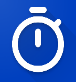 Télécharger L’appli « Tabata Timer » sur votre mobile pour paramétrer votre entraînement.Mettez de la musique pour vous motiver : Tapez Tabata 4 minutes sur You Tube et c’est parti !Mon entraînement personnelJe constitue au fil des jours mon entraînement personnel sur 1, 2 ou 3 cycles, avec les exercices que je choisis selon mes envies : Plus cardio, plus musculation, gainage, haut du corps … Les exercices peuvent être identiques sur chaque cycle, et même répétés dans un même cycle.Tableau de suivi de mes séances personnellesL’intérêt de ces tableaux va être de piloter vos séances futures en fonction de vos ressentis et de vos données personnelles. Concevoir son travail, le faire, enfin l’analyser pour proposer le cas échéant des ajustements.Forme du jourRessenti musculaire (de 1 à 5)Ressenti mental (de 1 à 5)Avant de débuter, vous choisissez (en entourant) le type de cycle (A, B ou C) et le nombre que vous comptez faire (1,2ou3 cycles). Vous précisez votre forme du jour, ainsi que le type de travail que vous visez (soutenu ou intense). À chaque fin de votre entraînement, vous renseignez votre FC, votre intensité de travail (normalement entre 70 et 90%) et vos ressentis en entourant le chiffre adéquat. Pour conclure, vous notez vos perspectives, c’est-à-dire ce que vous comptez modifier pour votre séance prochaine.Sur la page suivante, il n’y a pas de n° de séance. Vous pouvez imprimer cette page pour les séances futures en les ajoutant à la suite votre carnet d’entraînement. Bon courage Mon tableau personnelAgeFC max théoriqueFC max théoriqueFC max théoriqueFC max théoriqueFC reposMon tableau personnel% d’intensité70% (0,7 dans l’équation)70% (0,7 dans l’équation)85% (0,85 dans l’équation)85% (0,85 dans l’équation)100% (1 dans l’équation)100% (1 dans l’équation)FC correspondante en fin d’exerciceType d’effortTravail soutenu (endurance)Travail soutenu (endurance)Travail soutenu (endurance)Travail intense (explosivité et résistance)Travail intense (explosivité et résistance)Travail intense (explosivité et résistance)Quelques exemples d’exercices à utiliser pour constituer « mon » Tabata (8 par cycle à choisir)Quelques exemples d’exercices à utiliser pour constituer « mon » Tabata (8 par cycle à choisir)Quelques exemples d’exercices à utiliser pour constituer « mon » Tabata (8 par cycle à choisir)ExercicesSchémasPrécisions pour bien réaliser l’exerciceSprint sur place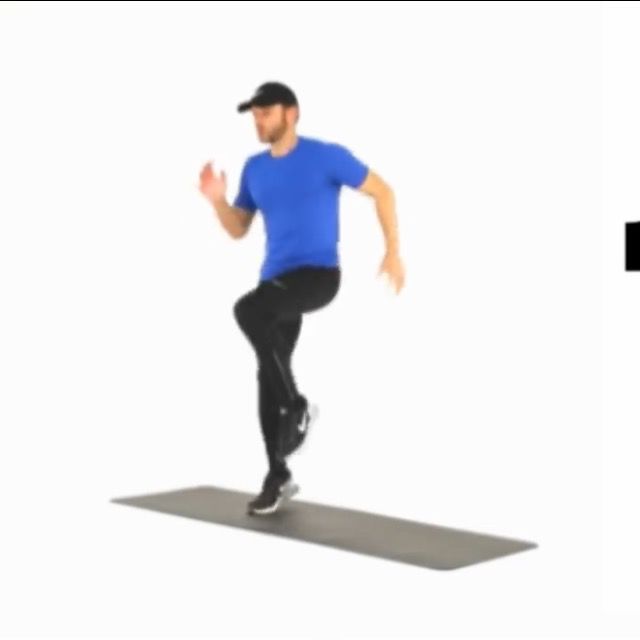 Tout en restant gainé, à fond ! Sprinter en montant les genoux.Pompes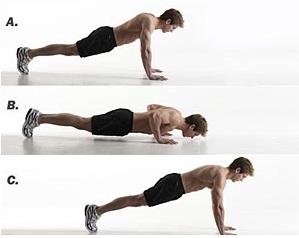 Exercice polyarticulaire par excellence favorisant un travail musculaire complet. Privilégier l’amplitude à la vitesse d’exécution. Respecter l’alignement chevilles / bassin / épaules. Si c’est trop difficile, réaliser des pompes à genoux avec genoux / bassin / épaules alignés.Gainage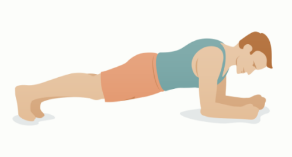 De face (grand droit et transverse des abdominaux travaillés), ajout possible du gainage sur les côtés (obliques).Dips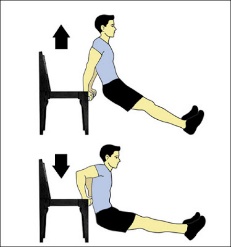 Appuyez vos mains sur la chaise, que vous écartez à largeur d’épaules. Vos jambes sont tendues et serrées, vos fesses dans le vide et seuls vos talons sont au contact du sol. Descendre vos fesses en fléchissant les bras puis remonter grâce à une extension complète de vos bras. Possibilité de complexifier  en utilisant 2 chaises, talons en appuis sur l’une, corps en « L », et mains en appuis sur l’autre.Montée de genoux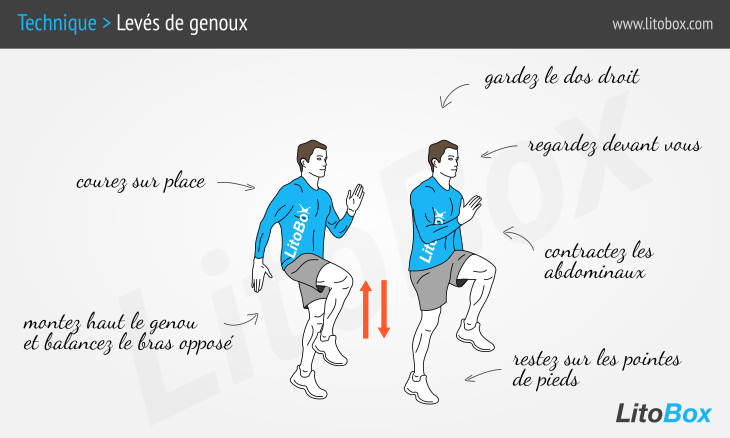 Éviter de monter les genoux trop rapidement pour favoriser le travail musculaire de gainage et des membres inférieurs. Pour cela, bloquer un court instant la cuisse qui monte en position horizontale lors de l’exercice.Burpees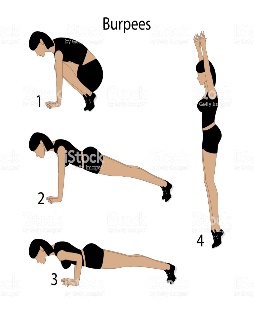 Enchaînement de pompes et de sauts en extension gainés. Comme pour les pompes, privilégier la qualité d’exécution au détriment d’une trop grande vitesse.Squats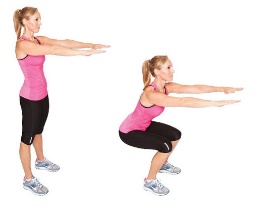 Bras devant soi, ne pas descendre les cuisses en dessous de l’horizontale pour garder une bonne vitesse d’exécution, et surtout ne pas se faire mal !Jumping lunges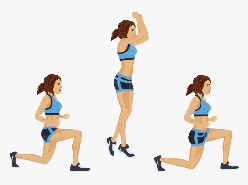 Fentes avant sautées et alternées. La fin de l’une est le départ de l’autre !Pour pouvez simplifier en enlevant le saut et faire des fentes avant alternées « classiques »Tuck jumps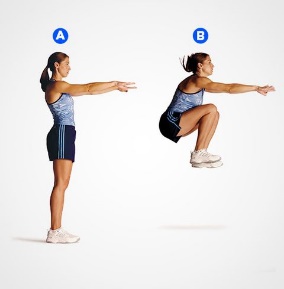 Sauts verticaux en amenant les genoux à la poitrine, un peu comme Nadal à l’échauffement ! Dès la réception, vous enchaînez le suivant !Mountain climbers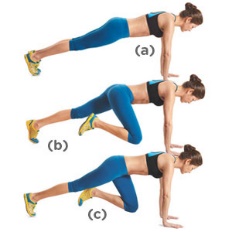 Départ en gainage droit. Un peu comme la position de départ du sprinteur, alterner le passage des genoux sous la poitrine tout en gardant la jambe arrière tendue.Jumping Jacks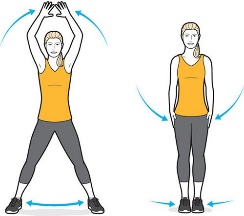 Lors des sauts en extensions et dans le rythme des impulsions, écarter les jambes et les bras au-dessus de la tête. Lors de la reprise au sol, ramener les bras le long du corps et les jambes serrées.Cycle A de 4’Cycle A de 4’Cycle B de 4’Cycle B de 4’Cycle C de 4’Cycle C de 4’Mes exercicesTempsMes exercicesTempsMes exercicesTemps1De 0 à 20’’1De 0 à 20’’1De 0 à 20’’RÉCUPÉRATIONDe 20’’ à 30’’RÉCUPÉRATIONDe 20’’ à 30’’RÉCUPÉRATIONDe 20’’ à 30’’2De 30’’ 50’’2De 30’’ 50’’2De 30’’ 50’’RÉCUPÉRATIONDe 50’’ à 1’RÉCUPÉRATIONDe 50’’ à 1’RÉCUPÉRATIONDe 50’’ à 1’3De 1’ à 1’203De 1’ à 1’203De 1’ à 1’20RÉCUPÉRATIONDe 1’20 à 1’30RÉCUPÉRATIONDe 1’20 à 1’30RÉCUPÉRATIONDe 1’20 à 1’304De 1’30 à 1’504De 1’30 à 1’504De 1’30 à 1’50RÉCUPÉRATIONDe 1’50 à 2’RÉCUPÉRATIONDe 1’50 à 2’RÉCUPÉRATIONDe 1’50 à 2’5De 2’ à 2’205De 2’ à 2’205De 2’ à 2’20RÉCUPÉRATIONDe 2’20 à 2’30RÉCUPÉRATIONDe 2’20 à 2’30RÉCUPÉRATIONDe 2’20 à 2’306De 2’30 à 2’506De 2’30 à 2’506De 2’30 à 2’50RÉCUPÉRATIONDe 2’50 à 3’RÉCUPÉRATIONDe 2’50 à 3’RÉCUPÉRATIONDe 2’50 à 3’7De 3’ à 3’207De 3’ à 3’207De 3’ à 3’20RÉCUPÉRATIONDe 3’20 à 3’30RÉCUPÉRATIONDe 3’20 à 3’30RÉCUPÉRATIONDe 3’20 à 3’30888RÉCUPÉRATIONDe 3’50 à 4’RÉCUPÉRATIONDe 3’50 à 4’RÉCUPÉRATIONDe 3’50 à 4’Positif                                                                                                                                                                       NégatifPositif                                                                                                                                                                       NégatifPositif                                                                                                                                                                       Négatif« Tout roule, je suis en pleine forme ! »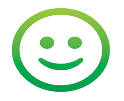 « Ça va, je vais faire de mon mieux ! »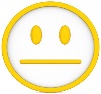  « Je suis crevé(e), je vais faire le job ! »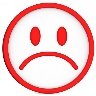 Positif                                                                                                                                                                       NégatifPositif                                                                                                                                                                       NégatifPositif                                                                                                                                                                       NégatifPositif                                                                                                                                                                       NégatifPositif                                                                                                                                                                       NégatifPositif                                                                                                                                                                       Négatif1 = Aisance2 = Sensation de rebonds3 = Tensions, chaleur4 = « Lourdeur », congestion5 = « Brûlures », raideursPositif                                                                                                                                                                       NégatifPositif                                                                                                                                                                       NégatifPositif                                                                                                                                                                       NégatifPositif                                                                                                                                                                       NégatifPositif                                                                                                                                                                       NégatifPositif                                                                                                                                                                       Négatif1 = Trop facile ! Easy !2 = Facile ! Ça va !3 = C’est dur ! Sérieux !4 = C’est très dur ! Vite la fin !5 = Trop dur, j’arrête !Séance n°1Séance n°1Forme du jour :   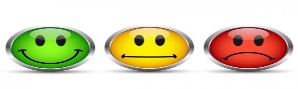 Forme du jour :   Forme du jour :   Forme du jour :   Date :Date :Travail visé :Travail visé :Travail visé :Choix de mes cycles personnelsChoix de mes cycles personnelsFC en fin de cycleFC en fin de cycleIntensité de fin de cycleIntensité de fin de cycleIntensité de fin de cycleRessenti musculaireRessenti musculaireRessenti musculaireRessenti mentalCycle n°1 :   A  –  B  –  CCycle n°1 :   A  –  B  –  C1  –  2  –  3  –  4  –  51  –  2  –  3  –  4  –  51  –  2  –  3  –  4  –  51  –  2  –  3  –  4  –  5Cycle n°2 :   A  –  B  –  CCycle n°2 :   A  –  B  –  C1  –  2  –  3  –  4  –  51  –  2  –  3  –  4  –  51  –  2  –  3  –  4  –  51  –  2  –  3  –  4  –  5Cycle n°3 :   A  –  B  –  CCycle n°3 :   A  –  B  –  C1  –  2  –  3  –  4  –  51  –  2  –  3  –  4  –  51  –  2  –  3  –  4  –  51  –  2  –  3  –  4  –  5Perspectives pour la séance suivanteIntensité de travailIntensité de travailNombre de cyclesNombre de cyclesExercices à modifierExercices à modifierExercices à modifierExercices à modifier« Autres » ?« Autres » ?Séance n°Séance n°Forme du jour :     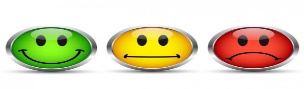 Forme du jour :     Forme du jour :     Forme du jour :     Date :Date :Travail visé :Travail visé :Travail visé :Choix de mes cycles personnelsChoix de mes cycles personnelsFC en fin de cycleFC en fin de cycleIntensité de fin de cycleIntensité de fin de cycleIntensité de fin de cycleRessenti musculaireRessenti musculaireRessenti musculaireRessenti mentalCycle n°1 :   A  –  B  –  CCycle n°1 :   A  –  B  –  C1  –  2  –  3  –  4  –  51  –  2  –  3  –  4  –  51  –  2  –  3  –  4  –  51  –  2  –  3  –  4  –  5Cycle n°2 :   A  –  B  –  CCycle n°2 :   A  –  B  –  C1  –  2  –  3  –  4  –  51  –  2  –  3  –  4  –  51  –  2  –  3  –  4  –  51  –  2  –  3  –  4  –  5Cycle n°3 :   A  –  B  –  CCycle n°3 :   A  –  B  –  C1  –  2  –  3  –  4  –  51  –  2  –  3  –  4  –  51  –  2  –  3  –  4  –  51  –  2  –  3  –  4  –  5Perspectives pour la séance suivanteIntensité de travailIntensité de travailNombre de cyclesNombre de cyclesExercices à modifierExercices à modifierExercices à modifierExercices à modifier« Autres » ?« Autres » ?Séance n°Séance n°Forme du jour :    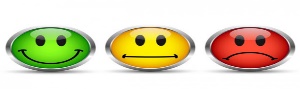 Forme du jour :    Forme du jour :    Forme du jour :    Date :Date :Travail visé :Travail visé :Travail visé :Choix de mes cycles personnelsChoix de mes cycles personnelsFC en fin de cycleFC en fin de cycleIntensité de fin de cycleIntensité de fin de cycleIntensité de fin de cycleRessenti musculaireRessenti musculaireRessenti musculaireRessenti mentalCycle n°1 :   A  –  B  –  CCycle n°1 :   A  –  B  –  C1  –  2  –  3  –  4  –  51  –  2  –  3  –  4  –  51  –  2  –  3  –  4  –  51  –  2  –  3  –  4  –  5Cycle n°2 :   A  –  B  –  CCycle n°2 :   A  –  B  –  C1  –  2  –  3  –  4  –  51  –  2  –  3  –  4  –  51  –  2  –  3  –  4  –  51  –  2  –  3  –  4  –  5Cycle n°3 :   A  –  B  –  CCycle n°3 :   A  –  B  –  C1  –  2  –  3  –  4  –  51  –  2  –  3  –  4  –  51  –  2  –  3  –  4  –  51  –  2  –  3  –  4  –  5Perspectives pour la séance suivanteIntensité de travailIntensité de travailNombre de cyclesNombre de cyclesExercices à modifierExercices à modifierExercices à modifierExercices à modifier« Autres » ?« Autres » ?Séance n°Séance n°Forme du jour :    Forme du jour :    Forme du jour :    Forme du jour :    Date :Date :Travail visé :Travail visé :Travail visé :Choix de mes cycles personnelsChoix de mes cycles personnelsFC en fin de cycleFC en fin de cycleIntensité de fin de cycleIntensité de fin de cycleIntensité de fin de cycleRessenti musculaireRessenti musculaireRessenti musculaireRessenti mentalCycle n°1 :   A  –  B  –  CCycle n°1 :   A  –  B  –  C1  –  2  –  3  –  4  –  51  –  2  –  3  –  4  –  51  –  2  –  3  –  4  –  51  –  2  –  3  –  4  –  5Cycle n°2 :   A  –  B  –  CCycle n°2 :   A  –  B  –  C1  –  2  –  3  –  4  –  51  –  2  –  3  –  4  –  51  –  2  –  3  –  4  –  51  –  2  –  3  –  4  –  5Cycle n°3 :   A  –  B  –  CCycle n°3 :   A  –  B  –  C1  –  2  –  3  –  4  –  51  –  2  –  3  –  4  –  51  –  2  –  3  –  4  –  51  –  2  –  3  –  4  –  5Perspectives pour la séance suivanteIntensité de travailIntensité de travailNombre de cyclesNombre de cyclesExercices à modifierExercices à modifierExercices à modifierExercices à modifier« Autres » ?« Autres » ?